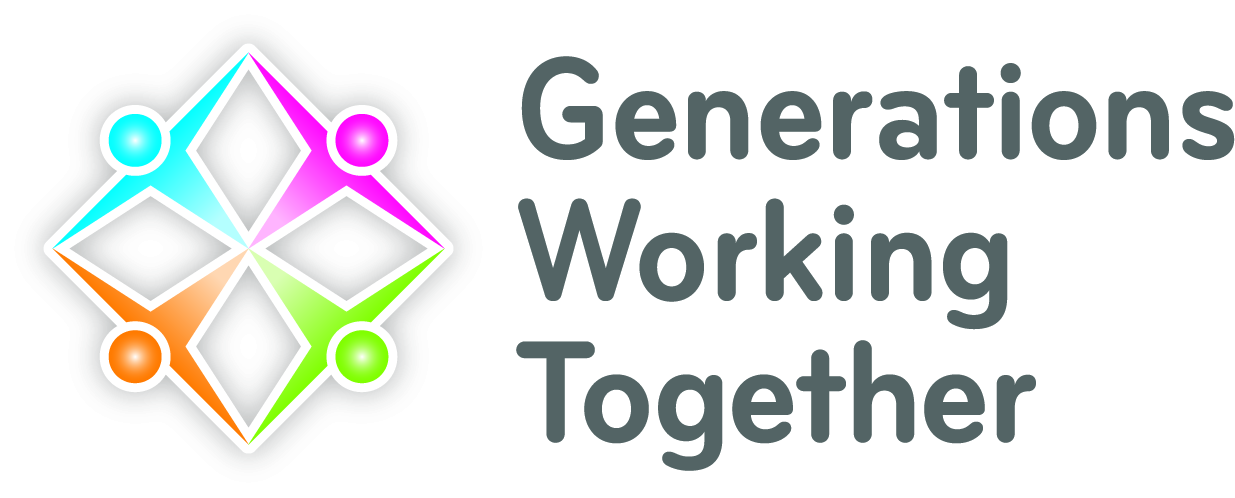 Exhibition Space & SponsorshipBooking Form - Wednesday 4th March 2020Contact details    Name of organisation: Name of staff member attending (on the days): Contact email: Contact phone number: Name and address for invoice:Please highlight which package you would like to book:Small Local Charity (Turnover under £250K - includes one free place to conference and possibly a talking table)   								                     Cost £120   Larger Charity & Commercial Business (Turnover £250K +) 			    Exhibition Stall 	and a Talking Table 					       Cost £230Awards Sponsor							       Cost £250Overall Sponsor                                                                                     Donation to be agreedWe will provide tables, chairs and cloths for exhibition stands – The dimensions of the tables provided are L140cm x W80cm x H72cm. Please submit a short paragraph (Max 150 words) about your organisation for inclusion in the delegate pack:Please note that Generations Working Together reserves the right to edit your information should the word count be exceeded. Please return to alison@generationsworkingtogether.org once completed.  Alison will be your liaison at GWT and can be contacted on 0141 559 5024, or on the day on 07769629988.Venue:  The Technology & Innovation Centre, University of Strathclyde, 99 George Street, Glasgow, G1 1RDSet up time: 8.30-9.20am (set-up should be completed by 9.30am)Conference run-time: 10.00-16.00 TBC